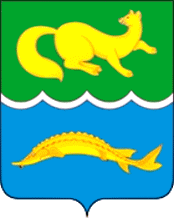 ВОРОГОВСКИЙ СЕЛЬСКИЙ СОВЕТ ДЕПУТАТОВТУРУХАНСКОГО РАЙОНАКРАСНОЯРСКОГО КРАЯР Е Ш Е Н И Е14.04.2017                        с. Ворогово                          № 20-61Об избрании Главы Вороговского сельсовета В соответствии с пунктом 1 части 2 статьи 36 Федерального закона от 06.10.2003 № 131-ФЗ «Об общих принципах организации местного самоуправления в Российской Федерации», пунктом 1 статьи Закона Красноярского края от 01.12.2014 № 7-2884 «О некоторых вопросах организации органов местного самоуправления в Красноярском крае», руководствуясь пунктом 4 статьи 14, статьёй 28 Устава Вороговского сельсовета, Вороговский сельский Совет депутатов РЕШИЛ:Избрать Главой Вороговского сельсовета из числа кандидатов, представленных конкурсной комиссией по результатам конкурса Пшеничникова Михаила Петровича.Установить, что Пшеничников Михаил Петрович, избранный Главой Вороговского сельсовета, вступает в должность Главы Вороговского сельсовета с момента его избрания. Контроль за исполнением настоящего Решения возложить на председателя Вороговского сельского Совета депутатов.Решение вступает в силу после официального опубликования в газете «Вороговский вестник» и размещения на официальном сайте Вороговского сельсовета. Глава администрации Вороговского  сельсовета                   	___________ М.П. ПшеничниковПредседатель ВороговскогоСельского совета депутатов                	___________ Л.Н. Михеева